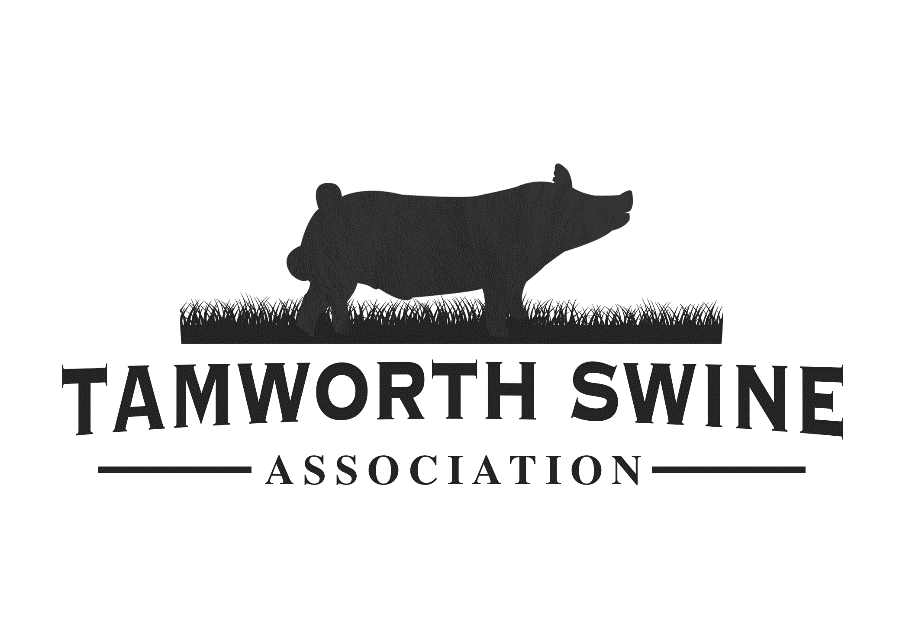 2021 National Tamworth Swine ShowAugust 28th-29thTipton County Fairgrounds1200 S Main St Tipton, IN 46072(In conjunction with the National Hereford Show)Show and Sale Questions:Tom Shanafelt 317-345-2153	Kelley Bradshaw 574-222-0073secretary@tamworthswine.orgJudge: TBDHealth Requirements:  All pigs must have health papers and 840 Tag.Entry Information$35/head for open show$30/head for junior show$5 for showmanshipEntries made payable to:Tamworth Swine Association53147 Rosewood RdNew Carlisle, IN 46552Postmarked by August 15th or could be subject to late entry fee.No prospect or weanling pig classes.If you would like to donate to the fun auction, bring the items during check-in.ScheduleFriday August 27thJunior and Open show Check-in 5:00pm-8:00pm ESTSaturday August 28thJunior Show Check-in 6:00am-8:00am ESTOpen Show Check-in 6:00am-11:00am ESTJunior Show begins at 9:00am ESTTamworth Annual Meeting 5:00pm ESTSunday August 29thOpen Show begins at 9:00am ESTTamworth Boars, Tamworth Gilts, Tamworth Bred Gilts.  Followed by National Hereford Show.  Sale will start 1 hour after the conclusion of the open show. Fun Auction, Scholarship gilt, then breeds will be mixed for the sale.